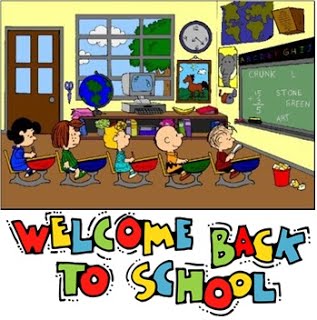 Welcome to the Primary7/6 Bulletin. You will receive one every term to help keep you up-to-date with what is going on in the Primary 7/6 classroom. I hope you find it useful.Inverkip –Welcome Back –This context will encompass Health and Wellbeing; Literacy; Technology/ICT and Art. The primary focus will be on Health and Wellbeing, which will include:-SELF-EFFICACY –1) Believing in ourselves 2) New skills3) Strengths/qualities 4) Set goals (G.R.E.A.T.)5) People making a difference –How did you help? 6) Inverkip as a community.7) Emotions PROMOTING  HOPE –1) Rainbows as a symbol during Lockdown.2) Hopes and dreams –links to setting goalsPROMOTING  GRATITUDE –1) Acts of Kindness – Bucket filling.PROMOTING  CONNECTEDNESS –Look at community spirit in Inverkip during LockdownHow to build it as a class/one teamHow to build it as a school again.LiteracyMuch of the literacy work this term will be following on from work taught in Primary 5 and Primary 6. For example -:Big Write – we will focus again on VCOP and will practise these targets in a variety of creative writing passages and stories.Comprehension of familiar and unfamiliar texts; context clues; reading between the lines; analysis of texts.Listening and talking in groups –being the leader; taking turns; discussing.Descriptive writing –use of adjectives; thesaurus.Personal writing/poetryMaths*All groups to work on times tables – needs constant practice and revision. In general, the children will work as two groups (P7 AND P6) with varying degrees of support.Mental maths strategiesTimes tablesAddition/subtraction/multiplication/division - revision P6 –                                                           P7 -                       Numbers beyond 5 digits                       Factor pairs/prime numbersMultiplying/dividing by 10,100,1000     Numbers beyond one millionProbability                                             Rounding to nearest 10,100,1000Time                                                       Percentages                                                                                                                                                                                                                                             Tessellation                                            Co-ordinates      Improper fractions/Mixed numbers        Angles                                                              Directions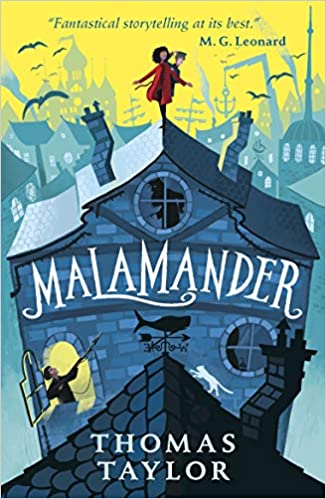 Class novelThis term we will start reading the novel “Malamander” by Thomas Taylor. It is an adventure book full of twists and turns with interesting and mysterious characters and unusual settings. We will use the novel as a focus for some of our literacy work this term. Primary 7/6 will be a year full of challenges, responsibilities, hard work and hopefully fun. This is just a sample of what we hope to cover this term!!   Please remember if there are any concerns, don’t hesitate to get in touch with me. Any help you can give to the pupils at home is much appreciated. 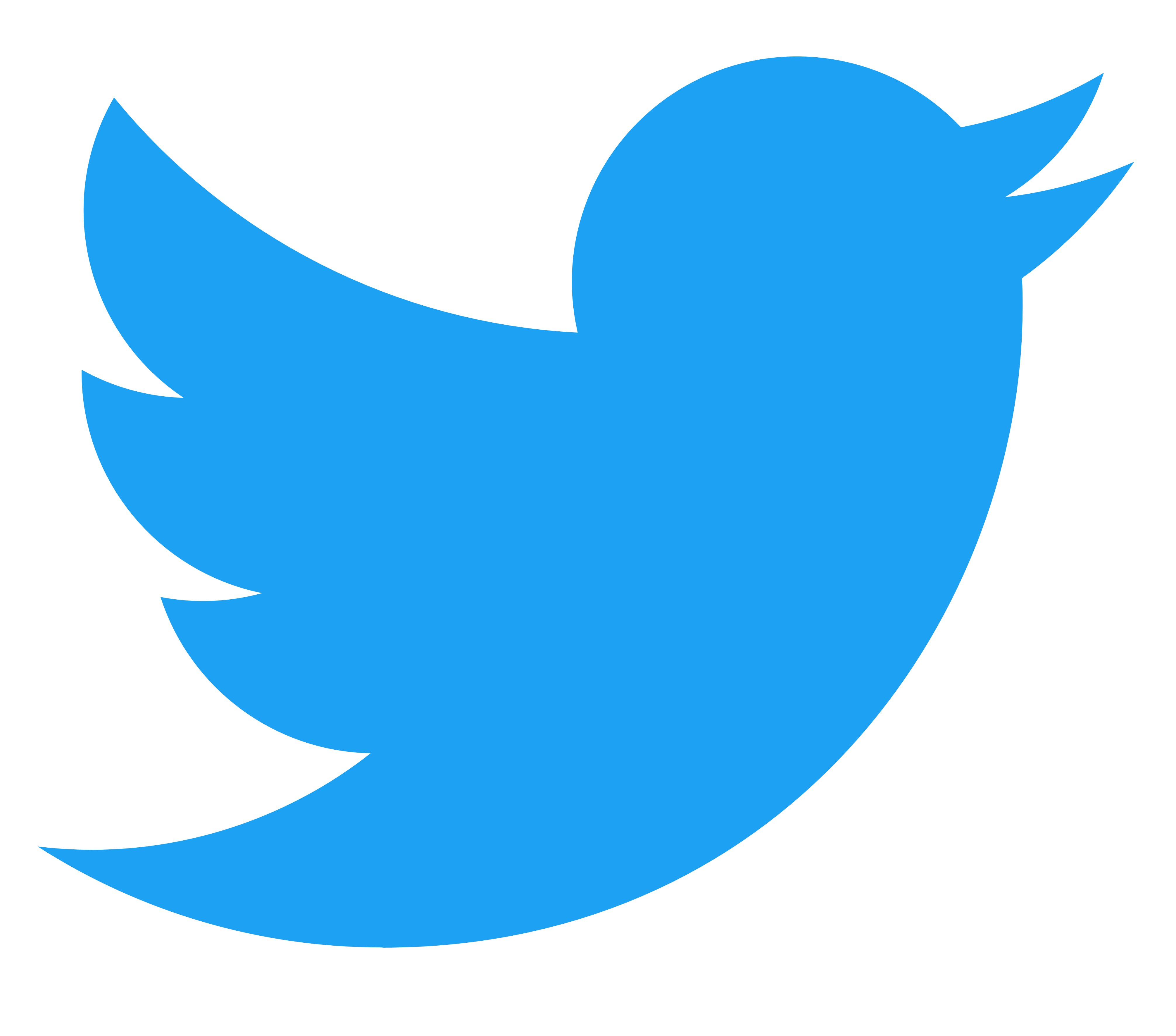 Rhona Findlay (Class Teacher) 